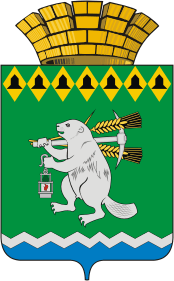 Администрация Артемовского городского округа ПОСТАНОВЛЕНИЕот 28.03.2023                                                                                                 № 328-ПАО порядке представления к награждению орденом «Родительская слава», медалью ордена «Родительская слава» в Артемовском городском округе  В целях реализации Указа Президента Российской Федерации от 13 мая 2008 года № 775 «Об учреждении ордена «Родительская слава», Указа Президента Российской Федерации от 07 сентября 2010 года № 1099 «О мерах по совершенствованию государственной наградной системы Российской Федерации», в соответствии с рекомендациями по вопросам представления к награждению орденом «Родительская слава», утвержденными Решением Комиссии при Президенте Российской Федерации по государственным наградам от 25 декабря 2008 года, руководствуясь статьями 30, 31 Устава Артемовского городского округа, ПОСТАНОВЛЯЮ:1. Утвердить:1) Положение о комиссии по рассмотрению кандидатур для представления к награждению орденом «Родительская слава», медалью ордена «Родительская слава» в Артемовском городском округе (Приложение 1);2) состав комиссии по рассмотрению кандидатур для представления к награждению орденом «Родительская слава», медалью ордена «Родительская слава» в Артемовском городском округе (Приложение 2);3) Порядок подготовки ходатайств о представлении к награждению орденом «Родительская слава» в Артемовском городском округе (Приложение 3);4) Порядок подготовки ходатайств о представлении к награждению медалью ордена «Родительская слава» в Артемовском городском округе (Приложение 4).2. Настоящее постановление опубликовать в газете «Артемовский рабочий», разместить на Официальном интернет-портале правовой информации Артемовского городского округа (www.артемовский-право.рф), на официальном сайте Артемовского городского округа в информационно-телекоммуникационной сети «Интернет».3. Контроль за исполнением постановления возложить на заместителя главы Артемовского городского округа Лесовских Н.П.Глава Артемовского городского округа                                                      К.М. Трофимов                                                                                                                                                                Приложение 1                                                                                      УТВЕРЖДЕНО                                                                                       постановлением Администрации                                                                                      Артемовского городского округа                                                                                     от _____________ №__________ПОЛОЖЕНИЕо комиссии по рассмотрению кандидатур для представления к награждению орденом «Родительская слава», медалью ордена «Родительская слава» в Артемовском городском округе  1. Комиссия по рассмотрению кандидатур для представления к награждению орденом «Родительская слава», медалью ордена «Родительская слава» в Артемовском городском округе (далее – комиссия) создается для рассмотрения документов и определения кандидатур для возбуждения ходатайства перед Губернатором Свердловской области о представлении к награждению орденом «Родительская слава», медалью ордена «Родительская слава».2. Комиссия в своей деятельности руководствуется законодательством Российской Федерации и Свердловской области, муниципальными правовыми актами Артемовского городского округа, настоящим Положением.3. Комиссия в целях реализации своих задач имеет право:- самостоятельно определять режим своей работы;- обращаться в уполномоченные органы с запросом о проверке достоверности представленных документов;- запрашивать и получать в установленном порядке от органов местного самоуправления, муниципальных предприятий, учреждений и других организаций информацию, необходимую для принятия решения;- проверять информацию, представленную для рассмотрения кандидатур на награждение орденом «Родительская слава», медалью ордена «Родительская слава»;- заслушивать на своих заседаниях должностных лиц по вопросам, входящим в компетенцию комиссии.4. Комиссию возглавляет председатель комиссии - глава Артемовского городского округа.5. В состав комиссии входят председатель, заместитель председателя, секретарь и члены комиссии. Все члены комиссии при принятии решений обладают равными правами.6. Заместитель председателя комиссии в период отсутствия председателя комиссии исполняет его обязанности.7. Организационное обеспечение деятельности комиссии, ведение протокола заседания комиссии осуществляет секретарь комиссии. 8. Документы о представлении к награждению орденом «Родительская слава», медалью ордена «Родительская слава» принимаются до 01 октября ежегодно.9. Заседание комиссии проводится при наличии ходатайства о представлении к награждению орденом «Родительская слава», медалью ордена «Родительская слава», в течение 30 календарных дней после поступления документов.210. Заседание комиссии правомочно, если на нем присутствует более половины от установленного числа членов комиссии.11. Решение комиссии принимается простым большинством голосов путем открытого голосования. В случае равенства голосов окончательное решение принимает председатель комиссии.12. Решение комиссии оформляется протоколом, который подписывает председатель комиссии или его заместитель, председательствующий на заседании, и секретарь комиссии.                                                                                                               Приложение 2                                                                                      УТВЕРЖДЕН                                                                                      постановлением Администрации                                                                                      Артемовского городского округа                                                                                     от _____________ №__________СОСТАВкомиссии по рассмотрению кандидатур для представленияк награждению орденом «Родительская слава», медалью ордена «Родительская слава» в Артемовском городском округе                                                                                             Приложение 3                                                                                      УТВЕРЖДЕН                                                                                      постановлением Администрации                                                                                      Артемовского городского округа                                                                                     от _____________ №__________ПОРЯДОКподготовки ходатайств о представлениик награждению орденом «Родительская слава»в Артемовском городском округе1. Настоящий Порядок определяет правила подготовки ходатайств о представлении к награждению орденом «Родительская слава» и сроки представления документов.2. К награждению орденом «Родительская слава» имеют право быть представлены родители (усыновители), проживающие на территории Артемовского городского округа, состоящие в браке, заключенном в органах записи актов гражданского состояния, либо, в случае неполной семьи, один из родителей (усыновителей), соответствующие следующим критериям:- воспитывающие (воспитавшие) семерых и более детей - граждан Российской Федерации в соответствии с требованиями семейного законодательства Российской Федерации, при этом возраст седьмого ребенка должен быть не менее трех лет, и при наличии в живых остальных детей, за исключением следующих случаев: учитываются дети, погибшие или пропавшие без вести при защите Отечества или его интересов, при исполнении воинского, служебного или гражданского долга, умершие вследствие ранения, контузии, увечья или заболевания, полученных при указанных обстоятельствах, либо вследствие трудового увечья или профессионального заболевания;- образующие социально ответственную семью, ведущие здоровый образ жизни, обеспечивающие надлежащий уровень заботы о здоровье, образовании, физическом, духовном и нравственном развитии детей, полное и гармоничное развитие их личности, подающие пример в укреплении института семьи и воспитании детей.Представление к награждению орденом «Родительская слава» усыновителей производится при условии достойного воспитания и содержания усыновленных (удочеренных) детей в течение не менее пяти лет.3. С ходатайством перед главой Артемовского городского округа о представлении родителей (усыновителей) к награждению орденом «Родительская слава» могут выступать Дума Артемовского городского округа, трудовые коллективы организаций (независимо от организационно-правовой формы и формы собственности), где работают родители (усыновители), образовательные организации, в которых обучаются дети, общественные организации. Представление к ордену «Родительская слава» по личным заявлениям родителей (усыновителей) не производится.4. В наградном листе в пункте «Основания представления к награждению» должны отражаться конкретные заслуги родителей в воспитании детей. Дети, родители которых представляются  к  награждению орденом «Родительская слава»,должны являться примером для окружающих: в учебе - прилежными учениками и успевать по всем школьным предметам; являться участниками - победителями и занявшими призовые места в олимпиадах, творческих конкурсах, в спорте; принимать активное участие в общественной жизни класса и школы; посещать различные кружки; если дети обучаются в средних и высших учебных заведениях - успешно справляться с учебной программой, не иметь академических задолженностей, вести активную общественную деятельность (подтверждается характеристикой из учебного заведения); при воспитании ребенка-инвалида обязательно указывается вклад родителей в адаптацию ребенка к полноценной жизни в обществе, создание условий для его гармоничного развития; если дети трудятся на производстве - прилагаются характеристики с места работы об их трудовых успехах; если дети имеют свои семьи и детей - прилагаются аналогичные отзывы о воспитании детей в данных семьях (из школы, детского сада).5. Перечень необходимых документов для представления к награждению орденом «Родительская слава»:- наградной лист по форме, утвержденной Указом Президента Российской Федерации  от 07 сентября 2010 года № 1099 «О мерах по совершенствованию государственной наградной системы Российской Федерации»;- ходатайство о награждении на имя главы Артемовского городского округа;- выписка из протокола собрания (совета) трудового коллектива, направившего ходатайство о награждении, подписанная председателем собрания (совета) и заверенная печатью организации;- копии паспортов родителей (усыновителей) и детей старше 14 лет;- копия свидетельства о заключении брака родителей (усыновителей) (для полной семьи);- копии свидетельств о рождении детей;- копии документов, подтверждающих трудовую деятельность родителей (усыновителей) и совершеннолетних детей;- копии документов об образовании родителей (усыновителей) и детей;- подробные характеристики (отзывы) на родителей (усыновителей) и на каждого ребенка семьи с места работы, учебы, службы, отражающие заслуги родителей (усыновителей) в воспитании детей и достижения в трудовой, учебной, творческой, спортивной и иной деятельности (если дети обучаются в образовательной организации - отзыв подписывает руководитель организации), заверенные печатью;- справка органов внутренних дел по месту жительства об отсутствии судимости родителей;- справка органов внутренних дел по месту жительства об отсутствии судимости детей, а также об отсутствии нахождения их на профилактическом учете в органах внутренних дел;- справка из территориальной комиссии по делам несовершеннолетних и защите их прав об отсутствии детей на учете;- справка установленного образца от нарколога по месту жительства, выданная родителям;3- справки установленного образца от нарколога по месту жительства на детей, достигших возраста 14 лет;- справки из военкоматов, учреждений здравоохранения, с производства о детях, погибших или пропавших без вести при защите Отечества или его интересов, при исполнении воинского, служебного или гражданского долга, умерших вследствие ранения, контузии, увечья или заболевания, полученного при указанных обстоятельствах, либо вследствие трудового увечья или профессионального заболевания.6. Документы представляются в Администрацию Артемовского городского округа. Секретарь комиссии проводит экспертизу документов и представляет их на заседание комиссии по рассмотрению кандидатур для представления к награждению орденом «Родительская слава». Комиссия имеет право запрашивать у организаций, представивших документы, дополнительные сведения о кандидатах на награждение орденом.7. Комиссия определяет одну кандидатуру, в отношении которой возможно возбуждение ходатайства о награждении орденом «Родительская слава», и направляет ходатайство Губернатору Свердловской области в течение одного месяца после принятия решения.8. Документы, представленные в комиссию с нарушением настоящего Порядка, возвращаются отправителю секретарем комиссии в течение 10 дней после принятия решения.                                                     Приложение 4                                                                                      УТВЕРЖДЕНпостановлением АдминистрацииАртемовского городского округа                                                                                     от _____________ №__________ПОРЯДОКподготовки ходатайств о представлении к награждению медалью ордена «Родительская слава» в Артемовском городском округе  1. Настоящий Порядок определяет правила подготовки ходатайств о представлении к награждению медалью ордена «Родительская слава» и сроки представления документов.2. К награждению медалью ордена «Родительская слава» имеют право быть представлены родители (усыновители), проживающие на территории Артемовского городского округа, соответствующие следующим критериям:- воспитывающие (воспитавшие) четырех и более детей - граждан Российской Федерации в соответствии с требованиями семейного законодательства, при этом возраст четвертого ребенка должен быть не менее трех лет, и при наличии в живых остальных детей, за исключением следующих случаев: учитываются дети, погибшие или пропавшие без вести при защите Отечества или государственных интересов Российской Федерации, при исполнении воинского, служебного или гражданского долга, умершие вследствие ранения, контузии, увечья или заболевания, полученных при указанных обстоятельствах, либо вследствие трудового увечья или профессионального заболевания;- образующие социально ответственную семью, ведущие здоровый образ жизни, обеспечивающие надлежащий уровень заботы о здоровье, образовании, физическом, духовном и нравственном развитии детей, полное и гармоничное развитие их личности, подающие пример в укреплении института семьи и воспитании детей.Представление к награждению медалью ордена «Родительская слава» усыновителей производится при условии достойного воспитания и содержания усыновленных (удочеренных) детей в течение не менее пяти лет.3. С ходатайством перед главой Артемовского городского округа о представлении родителей (усыновителей) к награждению орденом «Родительская слава» могут выступать Дума Артемовского городского округа, трудовые коллективы организаций (независимо от организационно-правовой формы и формы собственности), где работают родители (усыновители), образовательные организации, в которых обучаются дети, общественные организации. Представление к ордену «Родительская слава» по личным заявлениям родителей (усыновителей) не производится.4. В наградном листе в пункте «Основания представления к награждению» должны отражаться конкретные заслуги родителей в воспитании детей. Дети, родители которых представляются к награждению медалью ордена «Родительская 2слава», должны являться примером для окружающих: в учебе - прилежными учениками и успевать по всем школьным предметам; являться участниками - победителями и занявшими призовые места в олимпиадах, творческих конкурсах, в спорте; принимать активное участие в общественной жизни класса и школы; посещать различные кружки; если дети обучаются в средних и высших учебных заведениях - успешно справляться с учебной программой, не иметь академических задолженностей, вести активную общественную деятельность (подтверждается характеристикой из учебного заведения); при воспитании ребенка-инвалида обязательно указывается вклад родителей в адаптацию ребенка к полноценной жизни в обществе, создание условий для его гармоничного развития; если дети трудятся на производстве - прилагаются характеристики с места работы об их трудовых успехах; если дети имеют свои семьи и детей - прилагаются аналогичные отзывы о воспитании детей в данных семьях (из школы, детского сада).5. Перечень необходимых документов для представления к награждению медалью ордена «Родительская слава»:- наградной лист по форме, утвержденной Указом Президента Российской Федерации  от 07 сентября 2010 № 1099 «О мерах по совершенствованию государственной наградной системы Российской Федерации»;- ходатайство о награждении на имя главы Артемовского городского округа;- выписка из протокола собрания (совета) трудового коллектива, направившего ходатайство о награждении, подписанная председателем собрания (совета) и заверенная печатью организации;- копии паспортов родителей (усыновителей) и детей старше 14 лет;- копия свидетельства о заключении брака родителей (усыновителей) (для полной семьи);- копии свидетельств о рождении детей;- копии документов, подтверждающих трудовую деятельность родителей (усыновителей) и совершеннолетних детей;- копии документов об образовании родителей (усыновителей) и детей;- подробные характеристики (отзывы) на родителей (усыновителей) и на каждого ребенка семьи с места работы, учебы, службы, отражающие заслуги родителей (усыновителей) в воспитании детей и достижения в трудовой, учебной, творческой, спортивной и иной деятельности (если дети обучаются в образовательной организации - отзыв подписывает руководитель организации), заверенные печатью;- справка органов внутренних дел по месту жительства об отсутствии судимости родителей;- справка органов внутренних дел по месту жительства об отсутствии судимости детей, а также об отсутствии нахождения их на профилактическом учете в органах внутренних дел;- справка из территориальной комиссии по делам несовершеннолетних и защите их прав об отсутствии детей на учете;- справка установленного образца от нарколога по месту жительства, выданная родителям;3- справки установленного образца от нарколога по месту жительства на детей, достигших возраста 14 лет;- справки из военкоматов, учреждений здравоохранения, с производства о детях, погибших или пропавших без вести при защите Отечества или его интересов, при исполнении воинского, служебного или гражданского долга, умерших вследствие ранения, контузии, увечья или заболевания, полученного при указанных обстоятельствах, либо вследствие трудового увечья или профессионального заболевания.6. Документы представляются в Администрацию Артемовского городского округа. Секретарь комиссии проводит экспертизу документов и представляет их на заседание комиссии по рассмотрению кандидатур для представления к награждению медалью ордена «Родительская слава». Комиссия имеет право запрашивать у организаций, представивших документы, дополнительные сведения о кандидатах на награждение медалью ордена «Родительская слава».7. Комиссия определяет одну кандидатуру, в отношении которой возможно возбуждение ходатайства о награждении медалью ордена «Родительская слава», и направляет ходатайство Губернатору Свердловской области в течение одного месяца после принятия решения.8. Документы, представленные в комиссию с нарушением настоящего Порядка, возвращаются отправителю секретарем комиссии в течение 10 дней после принятия решения. ТрофимовКонстантин Михайлович -глава Артемовского городского округа, председатель комиссииЛесовскихНаталия Павловна -заместитель главы Артемовского городского округа, заместитель председателя комиссииГрязнова Екатерина Тимофеевна -секретарь Муниципального бюджетного учреждения по работе с молодежью Артемовского городского округа «Объединение клубов», секретарь комиссииЧлены комиссии:Брюхов Александр Александрович -заместитель начальника полиции по охране общественного порядка ОМВД России по Артемовскому району (по согласованию)Касаткина Юлия Владимировна -управляющий делами Администрации Артемовского городского округа Харченко Светлана ВалерьевнаБагдасарян Наталья ВалентиновнаКарташов Андрей ВладимировичСеребренникова Татьяна Юрьевна --- -  заместитель начальника Управления социальной политики Министерства социальной политики Свердловской области № 2 (по согласованию)начальник Управления образования Артемовского городского округа главный врач ГАУЗ СО «Артемовская ЦРБ» (по согласованию)председатель Территориальной комиссии Артемовского района по делам несовершеннолетних   и защите их прав (по согласованию)